$IMG$
null
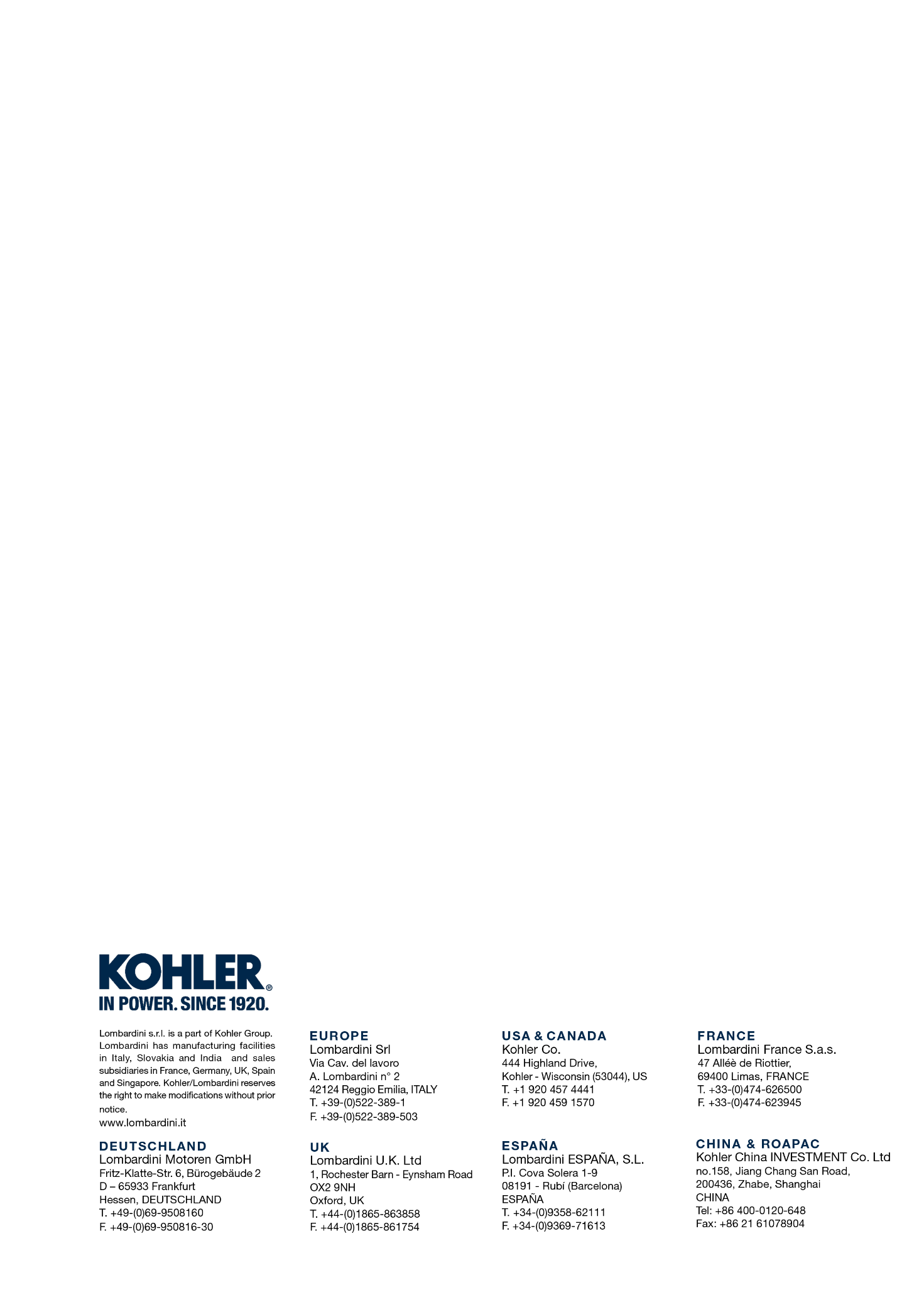 Injection systemVideo InstructionsVideoistruzioniKD702